Change Notification:  cn_2024_NCAMP_ PRIMHD Team and Activity Type Update to Team Types 12 and 26Date of Issue:  05 December 2023Change Notification:  cn_2024_NCAMP_ PRIMHD Team and Activity Type Update to Team Types 12 and 26Date of Issue:  05 December 2023Proposed Implementation Date:  01 July 2024Proposed Implementation Date:  01 July 2024Subject: Team and activity type update – team types 12 and 26CHANGE NOTIFICATIONCHANGE NOTIFICATIONCHANGE NOTIFICATIONSummary:Updates required to the PRIMHD team type activity type matrix for team type 12 – intellectual disability dual and 26 – intellectual disability.Summary:Updates required to the PRIMHD team type activity type matrix for team type 12 – intellectual disability dual and 26 – intellectual disability.Summary:Updates required to the PRIMHD team type activity type matrix for team type 12 – intellectual disability dual and 26 – intellectual disability.National Collections Impacted by Change:National Collections Impacted by Change:PRIMHDContext of the Change: Ensures that current activity types being used for team type 12 and 26 are correctly enabled in the application. The matrix drives a warning that is generated rather than sending an error message.This update will improve guidance and reporting of PRIMHD data.Context of the Change: Ensures that current activity types being used for team type 12 and 26 are correctly enabled in the application. The matrix drives a warning that is generated rather than sending an error message.This update will improve guidance and reporting of PRIMHD data.Context of the Change: Ensures that current activity types being used for team type 12 and 26 are correctly enabled in the application. The matrix drives a warning that is generated rather than sending an error message.This update will improve guidance and reporting of PRIMHD data.Details of Proposed Change: Update file specification and PRIMHD application for Team type 12 by adding an ‘x’ where highlighted: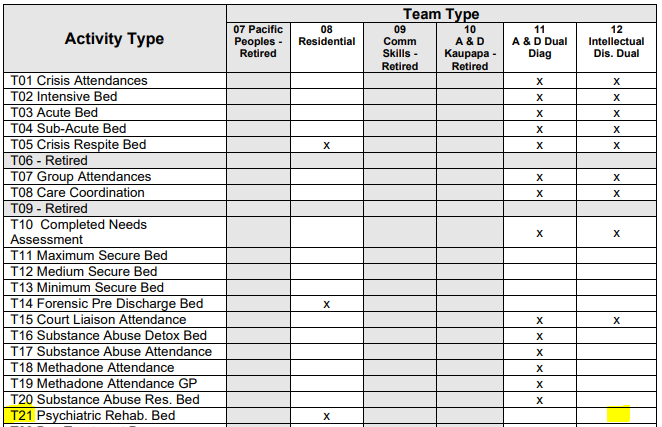 Update file specification and PRIMHD application for Team type 26 by adding an ‘x’ where highlighted: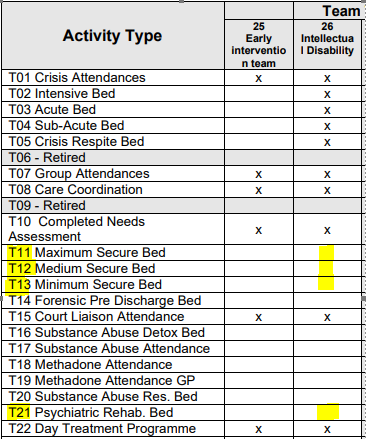 Details of Proposed Change: Update file specification and PRIMHD application for Team type 12 by adding an ‘x’ where highlighted:Update file specification and PRIMHD application for Team type 26 by adding an ‘x’ where highlighted:Details of Proposed Change: Update file specification and PRIMHD application for Team type 12 by adding an ‘x’ where highlighted:Update file specification and PRIMHD application for Team type 26 by adding an ‘x’ where highlighted:What is Expected of the Sector: That planning commences to implement these changes for 1 July 2024. What is Expected of the Sector: That planning commences to implement these changes for 1 July 2024. What is Expected of the Sector: That planning commences to implement these changes for 1 July 2024. Impact of Change on National Collection(s): The PRIMHD file specification and application will be updated.Impact of Change on National Collection(s): The PRIMHD file specification and application will be updated.Impact of Change on National Collection(s): The PRIMHD file specification and application will be updated.Contact: If you have any questions regarding this change notice, please email ncamp@health.govt.nzContact: If you have any questions regarding this change notice, please email ncamp@health.govt.nzContact: If you have any questions regarding this change notice, please email ncamp@health.govt.nz